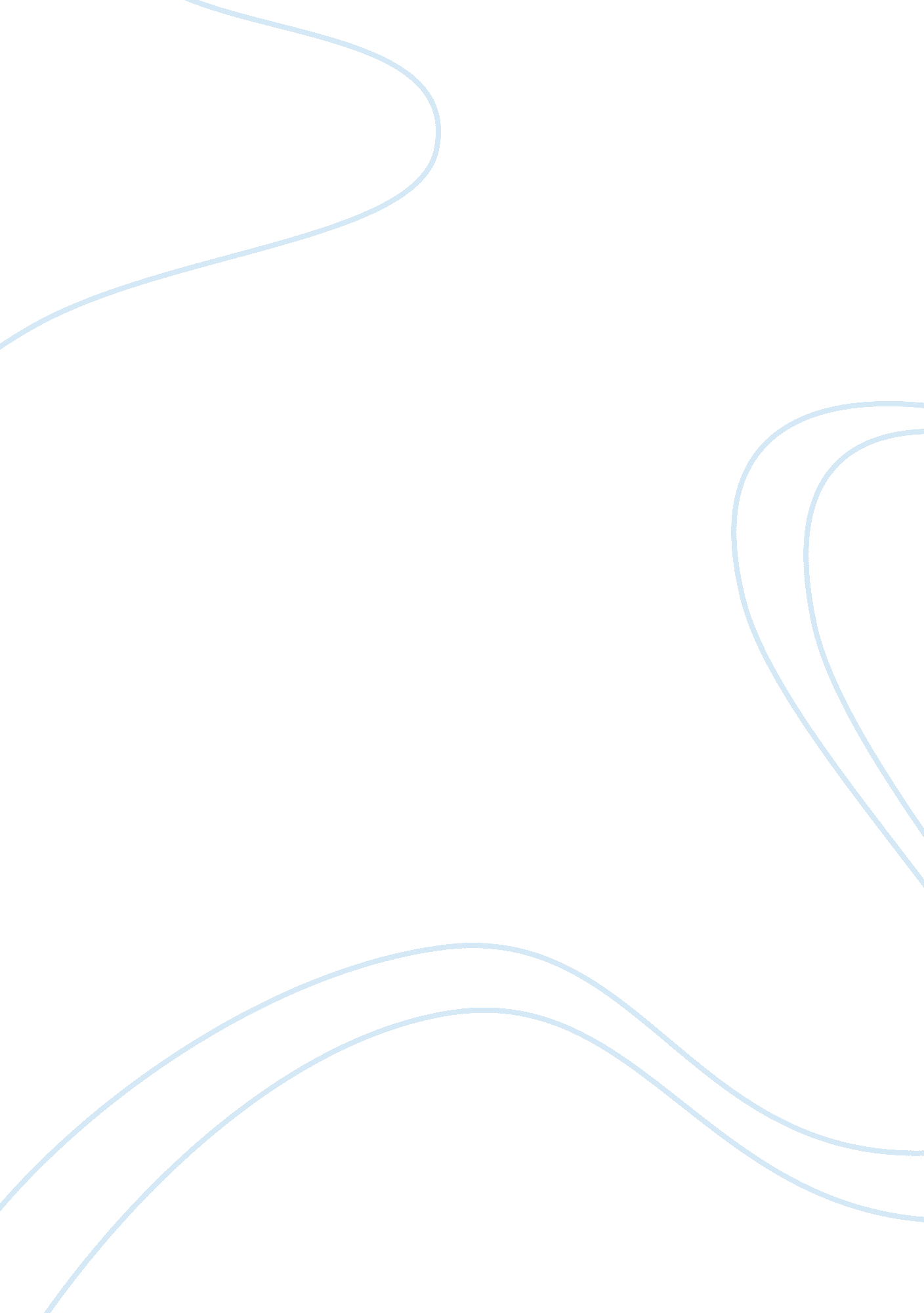 5 paragraph dogWar, Intelligence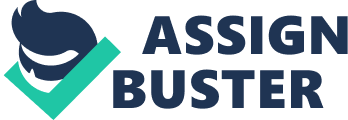 In modern society, there are a number of domesticated animals that are used as pets. Different parts of the world are particularly drawn to different pets, though in reality there are a few that are popular the world over. Of these global pets, such as cats, dogs, fish, and birds, the best pets tend to be dogs. Dogs are the best pets because they make great companions, they are very intelligent beings, and they come in all shapes, sizes, and temperaments to meet the needs of all sorts of people. The first reason why dogs are the best pets is that they are good companions. They are always willing to go on walks with you when you get bored. My dog, for example, always waits for me to look bored so that he can beg to go on a walk. Furthermore, dogs love to cuddle. Finally, dogs are good companions because they are always happy to see you when you are around, and they become sad when you leave. For these reasons, dogs are good companions and thus good pets. Secondly, dogs make the best pets because they are quite intelligent as far as animals go. They are able to learn tricks from a young age, and are often taken to obedience school to become the most manageable pets a person can have. Sometimes, these tricks become more than just something for fun, as when they are trained to save people’s lives. Try not to copy. Some dogs work with teams of people to rescue people who have become lost in the wilderness, or who have been buried by avalanches. Finally, dogs show their intelligence by reacting to the emotions of their owners. They understand many shifts in emotion that their owners may experience, and often respond appropriately. It is easy to see why dogs are acknowledged as intelligent pets. Furthermore, dogs are wonderful pets for people because there are all different kinds of dogs, and as people all need different things from a pet, different kinds of dogs help to fulfill all of these needs. For example, some dogs assist people living with Post-Traumatic Stress Disorder. Others still work as seeing-eye dogs to help the blind. Don't forget that plagiarism is illegal. Yet even without considering specially trained dogs, different breeds are suitable for different types of people. Jack Russell Terriers, an especially active breed, are great pets for people who are active. Other dogs are more appropriate for those who live a much more sedentary lifestyle, or for those who are unable to care for energetic breeds. The variety of options when looking for a dog helps convince many potential owners of their ability to succeed with these pets. Dogs are excellent pets for people, due to their nature as companions, their intelligence, and the wide variety of breeds that is available. Dogs love to go on walks, so they will always be there for their owners, should the latter get bored. Additionally, their emotions are tied to their owners, and they love being around people. They possess a sense of intelligence that is superior to many other pets, especially when it comes to learning tricks and saving the lives of humans. Finally, they truly do possess the ability to fit in with all sorts of people, which is important in the making of a good pet. So, the next time you are looking for a pet, it should undoubtedly be a delightful, insightful dog. Word Count: 567 